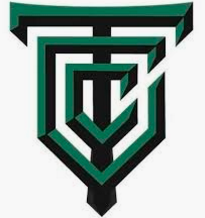 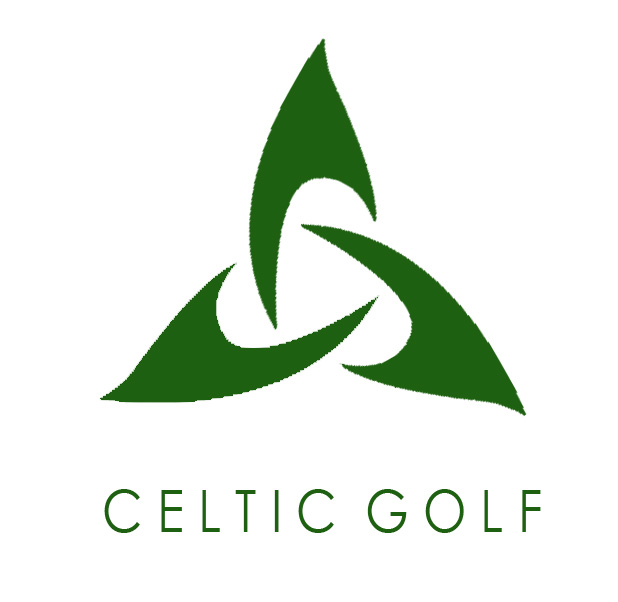 2019 Jerome HonoraryTournamentTEAM SCORES    					  1. ST. CHARLES – 292				    					  2. ARCHBISHOP HOBAN – 299			    					  3. FOX CHAPEL – 300			     					  4. LAKOTA EAST – 301	     		         					  T5. DUBLIN JEROME (GREEN) – 302         					  T5. DUBLIN JEROME (GOLD) – 302	         					  7. COLUMBUS ACADEMY – 303			     					  T8. LIBERTY – 304 	         					  T8. MOELLER – 304         					  10. ST. XAVIER – 307			         					  11. WESTERVILLE CENTRAL – 312    					  12. WELLINGTON – 314    					  13. UPPER ARLINGTON – 318    					  14. CINCINNATI ELDER – 319    					  15. ST. IGNATIUS – 320    					  16. DUBLIN COFFMAN – 324    					  17. CENTERVILLE – 329    					  18. OLENTANGY – 340    					  19. WORTHINGTON CHRISTIAN – 349    					  20. DUBLIN SCIOTO – 377MEDALIST: SALYERS (EAST KNOX) – 67				  RUNNER UP: CHERUBINI (CENTERVILLE) – 69* 				     *SCORECARD PLAYOFF (BACK 9 SCORE)